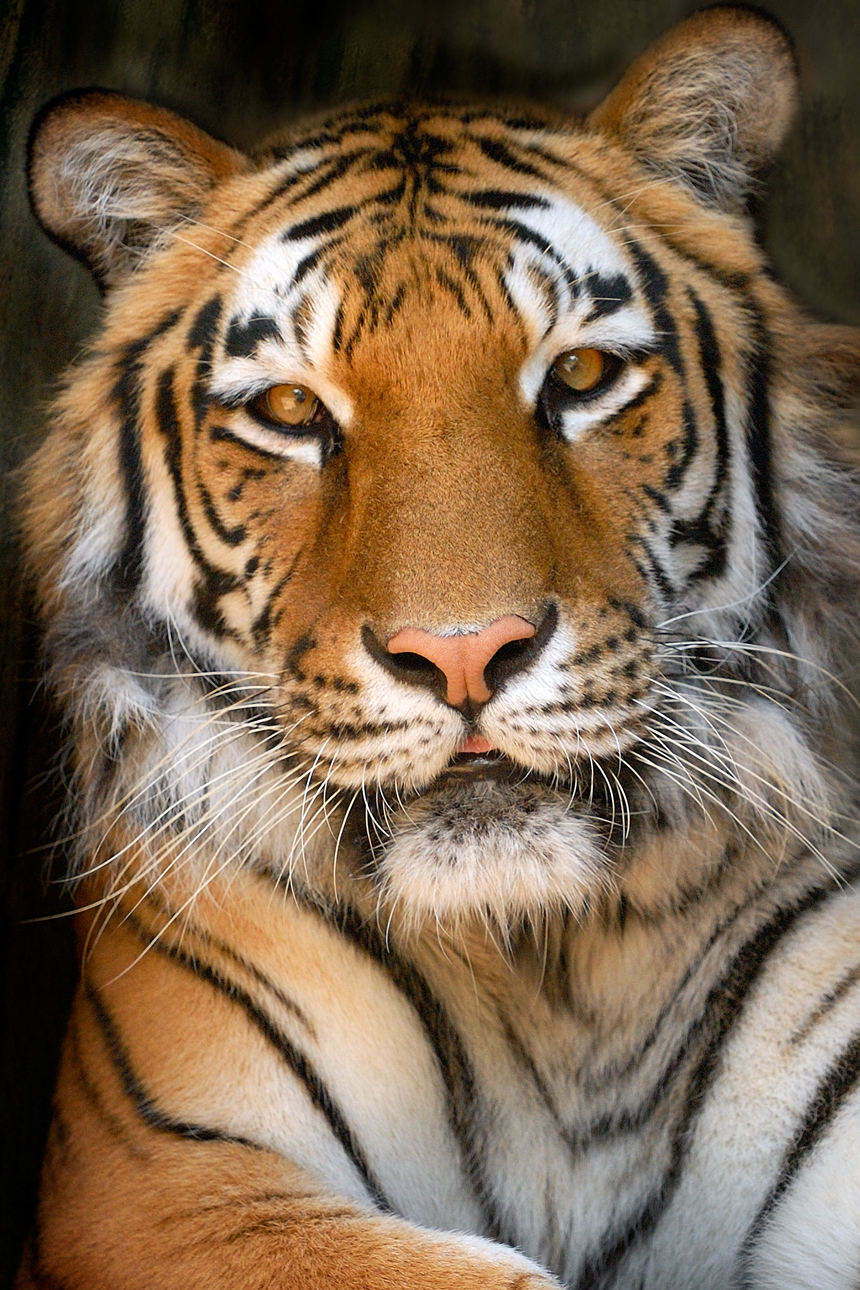 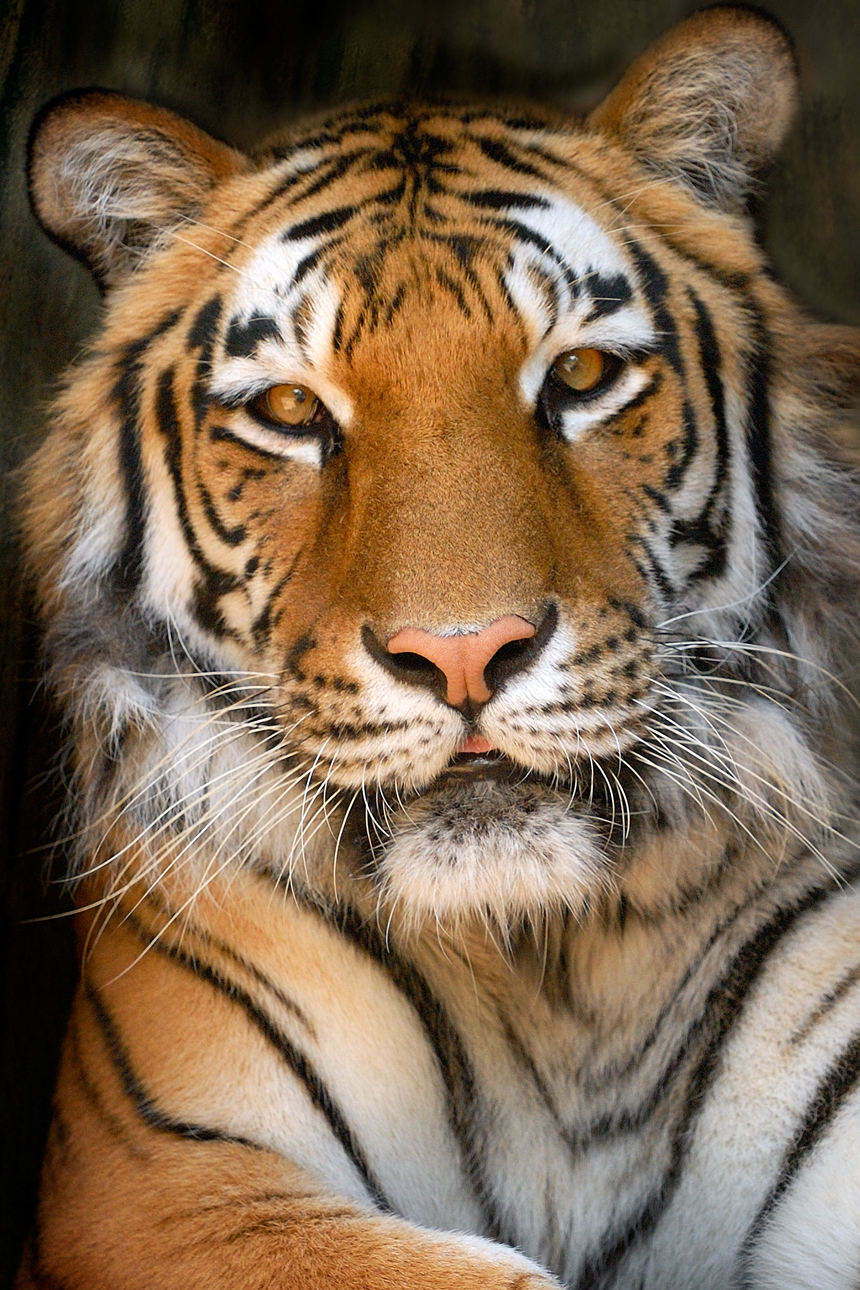 SUNDAYMONDAYTUESDAYWEDNESDAYTHURSDAYFRIDAYSATURDAY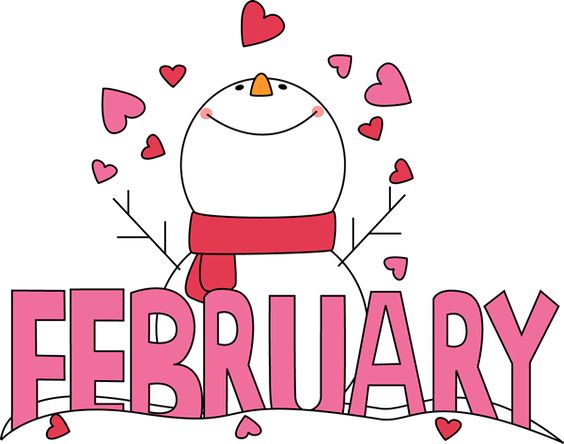 February 1Spaghetti & MeatballsBreadstickOrCheese Pizza Romaine SaladBroccoliChoice of Fruit / MilkFebruary 2Shrimp PoppersRollOrMeatball SubPeasBaby CarrotsChoice of Fruit / MilkOffer verses serve -Students must take3 of 5 items to count as a lunch & one must be a fruit or vegetable.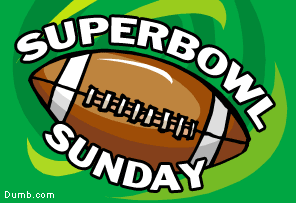 February 5Mashed Potato BowlW/G RollOrHamburgerSteamed CarrotsCeleryChoice of Fruit / MilkFebruary 6Spicy Chicken PattyOrTurkey & Cheese HoagieBaked BeansGrape TomatoesChoice of Fruit / MilkFebruary 7Stuffed Shells w/ RollOrCheeseburger SubBaby CarrotsRomaine SaladChoice of Fruit / MilkFebruary 8Roast Turkey  W/ GravyOrFish SandwichMashed PotatoesCorn / StuffingChoice of Fruit / MilkFebruary 9Chicken Patty SlidersOrStromboliBroccoli w/ Cheese Spinach SaladChoice of Fruit / MilkDaily Entrée options include:Chef Salad with whole grain roll Or Whole grain P B & J sandwichFruit, Vegetable & milk are includedAll Meals areserved with 1% milk, fat free chocolate, fat free vanilla, fat free strawberry and skimFebruary 12Hot Roast Beef Sandwich w/ gravyOrCalzoneScalloped Potatoes  Grape TomatoesChoice of Fruit / MilkFebruary 13General Tso’s Chicken  W/G rollOrHot DogBroccoli Rice / Fortune Cookie Choice of Fruit / MilkFebruary 14Cheesesteak OrPulled Pork SandwichBaked BeansBaby CarrotsChoice of Fruit / MilkFebruary 15Pork & SauerkrautBreadstickOrTurkey & Cheese Pretzel BunMashed Potato/ TomatoChoice of Fruit / MilkFebruary 16No School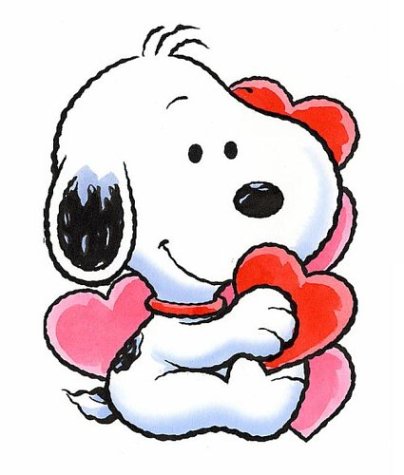 February 19NO SCHOOLFebruary 20Popcorn Chickenw/ RollOrTacosSteamed CarrotsRomaine SaladChoice of Fruit / MilkFebruary 21Mini Meatloaf w/ gravyOrTurkey & Cheese WrapBroccoliMashed PotatoesChoice of Fruit / MilkFebruary 22Tomato SoupGrilled Cheese SandwichOrRib B Q SandwichRomaine SaladPeasChoice of Fruit / MilkFebruary 23Pepperoni PizzaOrSloppy Joe SandwichSweet Potato WedgesNavy BeansChoice of Fruit / MilkMiddle/HS Lunch-$ 2.70Milk - .50Reduced - .40No breakfast on two hour delaysFebruary 26LasagnaBreadstickOrHamburgerRomaine saladPeasChoice of Fruit / MilkFebruary 27Walking TacoOrFish Nuggetsw/ RollRefried BeansBaby CarrotsChoice of Fruit / MilkFebruary 28Chicken Noodle SoupCheeseburgerOr Ham & Cheese PaniniSteamed CarrotsTatar Tots Choice of Fruit / MilkMarch 1Spaghetti & MeatballsBreadstickOrStromboliGrape TomatoesGreen BeansChoice of Fruit / MilkMarch 2Nacho GrandeOrMeatball SubCeleryBroccoli w/ CheeseChoice of Fruit / milkMenu subject to change